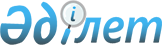 О внесении изменений в решение 22 сессии Нуринского районного маслихата от 22 декабря 2009 года N 231 "О районном бюджете на 2010-2012 годы"
					
			Утративший силу
			
			
		
					Решение 26 сессии Нуринского районного маслихата Карагандинской области от 14 апреля 2010 года N 263. Зарегистрировано Управлением юстиции Нуринского района Карагандинской области 22 апреля 2010 года N 8-14-118. Утратило силу - письмо аппарата Нуринского районного маслихата Карагандинской области от 06 апреля 2011 года N 40      Сноска. Утратило силу - письмо аппарата Нуринского районного маслихата Карагандинской области от 06.04.2011 N 40.

      В соответствии с Бюджетным кодексом Республики Казахстан от 4 декабря 2008 года, Законом Республики Казахстан от 23 января 2001 года "О местном государственном управлении и самоуправлении в Республике Казахстан" районный маслихат РЕШИЛ:



      1. Внести в решение 22 сессии Нуринского районного маслихата от 22 декабря 2009 года N 231 "О районном бюджете на 2010-2012 годы" (зарегистрировано в Реестре государственной регистрации нормативно-правовых актов за N 8-14-108, опубликовано в газете "Нұра" от 26 декабря 2009 года N 53 (5136), в который внесены изменения решением 24 сессии Нуринского районного маслихата от 19 февраля 2010 года N 248 "О внесении изменений в решение 22 сессии Нуринского районного маслихата от 22 декабря 2009 года N 231 "О районном бюджете на 2010-2012 годы" (зарегистрировано в Реестре государственной регистрации нормативно-правовых актов за N 8-14-115, опубликовано в газете "Нұра" от 20 марта 2010 года N 12 (5148) следующие изменения:



      в пункте 1:

      в подпункте 1:

      в абзаце 1:

      цифры "2066321" заменить цифрами "2074972";

      в абзаце 2:

      цифры "252794" заменить цифрами "260772";

      в абзаце 3:

      цифры "800" заменить цифрами "881";

      в абзаце 5:

      цифры "1808598" заменить цифрами "1809190";

      в подпункте 2:

      цифры "2066321" заменить цифрами "2080064";

      в подпункте 5:

      цифры "минус 16023 " заменить цифрами "минус 21115";

      в подпункте 6:

      в абзаце 4:

      цифру "0" заменить цифрами "5092";



      в пункте 2:

      в подпункте 8:

      цифры "6005" заменить цифрами "5711";

      в подпункте 11:

      цифры "23677" заменить цифрами "24575";

      в подпункте 12:

      цифры "19432" заменить цифрами "19420".



      2. Приложения N 1, 6, 7, 8, 9, 10, 11, 12, 13, 14, 15, 16, 17, 18, 19, 20, 21, 22, 23, 24, 25, 26, 27, 28, 29, 30 изложить в новой редакции согласно приложениям N 1, 2, 3, 4, 5, 6, 7, 8, 9, 10, 11, 12, 13, 14, 15, 16, 17, 18, 19, 20, 21, 22, 23, 24, 25, 26 к настоящему решению.



      3. Настоящее решение вводится в действие с 1 января 2010 года.      Председатель сессии                        Н. Сулейменов      Секретарь районного маслихата              Е. Туранов      Согласовано:      Начальник отдела экономики

      и бюджетного планирования

      Нуринского района

      М.С. Мухамеджанова

      16 апреля 2010 года

Приложение N 1

к решению 26 сессии районного маслихата

от 14 апреля 2010 года N 263Приложение N 1

к решению 22 сессии районного маслихата

от 22 декабря 2009 года N 231

О районном бюджете на 2010 год

Приложение 2

к решению 26 сессии районного маслихата

от 14 апреля 2010 года N 263Приложение 6

к решению 22 сессии районного маслихата

от 22 декабря 2009 года N 231

Бюджет на 2010 год аппарата акима поселка Киевка

Приложение 3

к решению 26 сессии районного маслихата

от 14 апреля 2010 года N 263Приложение 7

к решению 22 сессии районного маслихата

от 22 декабря 2009 года N 231

Бюджет на 2010 год аппарата акима поселка Шубаркуль

Приложение 4

к решению 26 сессии районного маслихата

от 14 апреля 2010 года N 263Приложение 8

к решению 22 сессии районного маслихата

от 22 декабря 2009 года N 231

Бюджет на 2010 год аппарата акима села Пржевальское

Приложение 5

к решению 26 сессии районного маслихата

от 14 апреля 2010 года N 263Приложение 9

к решению 22 сессии районного маслихата

от 22 декабря 2009 года N 231

Бюджет на 2010 год аппарата акима села Тассуат

Приложение 6

к решению 26 сессии районного маслихата

от 14 апреля 2010 года N 263Приложение 10

к решению 22 сессии районного маслихата

от 22 декабря 2009 года N 231

Бюджет на 2010 год аппарата акима села Майоровка

Приложение 7

к решению 26 сессии районного маслихата

от 14 апреля 2010 года N 263Приложение 11

к решению 22 сессии районного маслихата

от 22 декабря 2009 года N 231

Бюджет на 2010 год аппарата акима села Шахтер

Приложение 8

к решению 26 сессии районного маслихата

от 14 апреля 2010 года N 263Приложение 12

к решению 22 сессии районного маслихата

от 22 декабря 2009 года N 231

Бюджет на 2010 год аппарата акима села Изенда

Приложение 9

к решению 26 сессии районного маслихата

от 14 апреля 2010 года N 263Приложение 13

к решению 22 сессии районного маслихата

от 22 декабря 2009 года N 231

Бюджет на 2010 год аппарата акима села Ахметауыл

Приложение 10

к решению 26 сессии районного маслихата

от 14 апреля 2010 года N 263Приложение 14

к решению 22 сессии районного маслихата

от 22 декабря 2009 года N 231

Бюджет на 2010 год аппарата акима села Куланотпес

Приложение 11

к решению 26 сессии районного маслихата

от 14 апреля 2010 года N 263Приложение 15

к решению 22 сессии районного маслихата

от 22 декабря 2009 года N 231

Бюджет на 2010 год аппарата акима села Жараспай

Приложение 12

к решению 26 сессии районного маслихата

от 14 апреля 2010 года N 263Приложение 16

к решению 22 сессии районного маслихата

от 22 декабря 2009 года N 231

Бюджет на 2010 год аппарата акима села Кобетей

Приложение 13

к решению 26 сессии районного маслихата

от 14 апреля 2010 года N 263Приложение 17

к решению 22 сессии районного маслихата

от 22 декабря 2009 года N 231

Бюджет на 2010 год аппарата акима села Балыктыкуль

Приложение 14

к решению 26 сессии районного маслихата

от 14 апреля 2010 года N 263Приложение 18

к решению 22 сессии районного маслихата

от 22 декабря 2009 года N 231

Бюджет на 2010 год аппарата акима села Акмешит

Приложение 15

к решению 26 сессии районного маслихата

от 14 апреля 2010 года N 263Приложение 19

к решению 22 сессии районного маслихата

от 22 декабря 2009 года N 231

Бюджет на 2010 год аппарата акима села Байтуган

Приложение 16

к решению 26 сессии районного маслихата

от 14 апреля 2010 года N 263Приложение 20

к решению 22 сессии районного маслихата

от 22 декабря 2009 года N 231

Бюджет на 2010 год аппарата акима аула имени Карима Мынбаева

Приложение 17

к решению 26 сессии районного маслихата

от 14 апреля 2010 года N 263Приложение 21

к решению 22 сессии районного маслихата

от 22 декабря 2009 года N 231

Бюджет на 2010 год аппарата акима села Кертенды

Приложение 18

к решению 26 сессии районного маслихата

от 14 апреля 2010 года N 263Приложение 22

к решению 22 сессии районного маслихата

от 22 декабря 2009 года N 231

Бюджет на 2010 год аппарата акима села Заречное

Приложение 19

к решению 26 сессии районного маслихата

от 14 апреля 2010 года N 263Приложение 23

к решению 22 сессии районного маслихата

от 22 декабря 2009 года N 231

Бюджет на 2010 год аппарата акима села Щербаковское

Приложение 20

к решению 26 сессии районного маслихата

от 14 апреля 2010 года N 263Приложение 24

к решению 22 сессии районного маслихата

от 22 декабря 2009 года N 231

Бюджет на 2010 год аппарата акима села Карой

Приложение 21

к решению 26 сессии районного маслихата

от 14 апреля 2010 года N 263Приложение 25

к решению 22 сессии районного маслихата

от 22 декабря 2009 года N 231

Бюджет на 2010 год аппарата акима села Соналы

Приложение 22

к решению 26 сессии районного маслихата

от 14 апреля 2010 года N 263Приложение 26

к решению 22 сессии районного маслихата

от 22 декабря 2009 года N 231

Бюджет на 2010 год аппарат акима села Баршино

Приложение 23

к решению 26 сессии районного маслихата

от 14 апреля 2010 года N 263Приложение 27

к решению 22 сессии районного маслихата

от 22 декабря 2009 года N 231

Бюджет на 2010 год аппарата акима села Жанбобек

Приложение 24

к решению 26 сессии районного маслихата

от 14 апреля 2010 года N 263Приложение 28

к решению 22 сессии районного маслихата

от 22 декабря 2009 года N 231

Бюджет на 2010 год аппарата акима села Куланутпес

Приложение 25

к решению 26 сессии районного маслихата

от 14 апреля 2010 года N 263Приложение 29

к решению 22 сессии районного маслихата

от 22 декабря 2009 года N 231

Бюджет на 2010 год аппарата акима села Ткенекты

Приложение 26

к решению 26 сессии районного маслихата

от 14 апреля 2010 года N 263Приложение 30

к решению 22 сессии районного маслихата

от 22 декабря 2009 года N 231

Бюджет на 2010 год аппарата акима села Талдысай
					© 2012. РГП на ПХВ «Институт законодательства и правовой информации Республики Казахстан» Министерства юстиции Республики Казахстан
				КатегорияКатегорияКатегорияКатегорияКатегориясумма (тыс. тенге)КлассКлассКлассКласссумма (тыс. тенге)ПодклассПодклассПодкласссумма (тыс. тенге)СпецификаСпецификасумма (тыс. тенге)Наименованиесумма (тыс. тенге)I. Доходы20749721Налоговые поступления26077201Подоходный налог656082Индивидуальный подоходный налог6560801Индивидуальный подоходный налог с доходов, облагаемых у источника выплаты5618302Индивидуальный подоходный налог с доходов, не облагаемых у источника выплаты797503Индивидуальный подоходный налог с физических лиц, осуществляющих деятельность по разовым талонам145003Социальный налог1053251Социальный налог10532501Социальный налог10532504Hалоги на собственность772451Hалоги на имущество5881001Налог на имущество юридических лиц и индивидуальных предпринимателей5773002Hалог на имущество физических лиц10803Земельный налог292601Земельный налог с физических лиц на земли сельскохозяйственного назначения6002Земельный налог с физических лиц на земли населенных пунктов175003Земельный налог на земли промышленности, транспорта, связи, обороны и иного несельскохозяйственного назначения23107Земельный налог с юридических лиц и индивидуальных предпринимателей, частных нотариусов и адвокатов на земли сельскохозяйственного назначения12508Земельный налог с юридических лиц, индивидуальных предпринимателей, частных нотариусов и адвокатов на земли населенных пунктов7604Hалог на транспортные средства1160901Hалог на транспортные средства с юридических лиц180402Hалог на транспортные средства с физических лиц98055Единый земельный налог390001Единый земельный налог390005Внутренние налоги на товары, работы и услуги102842Акцизы76096Бензин (за исключением авиационного) реализуемый юридическими и физическими лицами в розницу, а также используемый на собственные производственные нужды74097Дизельное топливо, реализуемое юридическими и физическими лицами в розницу, а также используемое на собственные производственные нужды203Поступления за использование природных и других ресурсов600015Плата за пользование земельными участками60004Сборы за ведение предпринимательской и профессиональной деятельности352401Сбор за государственную регистрацию индивидуальных предпринимателей25402Лицензионный сбор за право занятия отдельными видами деятельности131903Сбор за государственную регистрацию юридических лиц и учетную регистрацию филиалов и представительств, а также их перерегистрацию7705Сбор за государственную регистрацию залога движимого имущества и ипотеки судна или строящегося судна10614Сбор за государственную регистрацию транспортных средств, а также их перерегистрацию5518Сбор за государственную регистрацию прав на недвижимое имущество и сделок с ним171308Обязательные платежи, взимаемые за совершение юридически значимых действий и (или) выдачу документов уполномоченными на то государственными органами или должностными лицами23101Государственная пошлина231002Государственная пошлина, взимаемая с подаваемых в суд исковых заявлений, заявлений особого искового производства, заявлений (жалоб) по делам особого производства, заявлений о вынесении судебного приказа, заявлений о выдаче дубликата исполнительного листа, заявлений о выдаче исполнительных листов на принудительное исполнение решений третейских (арбитражных) судов и иностранных судов, заявлений о повторной выдаче копий судебных актов, исполнительных листов и иных документов, за исключением государственной пошлины с подаваемых в суд исковых заявлений к государственным учреждениям81504Государственная пошлина, взимаемая за регистрацию актов гражданского состояния, а также за выдачу гражданам справок и повторных свидетельств о регистрации актов гражданского состояния и свидетельств в связи с изменением, дополнением и восстановлением записей актов гражданского состояния107105Государственная пошлина, взимаемая за оформление документов на право выезда за границу на постоянное место жительства и приглашение в Республику Казахстан лиц из других государств, а также за внесение изменений в эти документы308Государственная пошлина, взимаемая за регистрацию места жительства25210Государственная пошлина, взимаемая за регистрацию и перерегистрацию каждой единицы гражданского, служебного оружия физических и юридических лиц (за исключением холодного охотничьего, сигнального, огнестрельного бесствольного, механических распылителей, аэрозольных и других устройств, снаряженных слезоточивыми или раздражающими веществами, пневматического оружия с дульной энергией не более 7,5 Дж и калибра до 4,5 мм включительно)5312Государственная пошлина за выдачу разрешений на хранение или хранение и ношение, транспортировку, ввоз на территорию Республики Казахстан и вывоз из Республики Казахстан оружия и патронов к нему6021Государственная пошлина за выдачу удостоверений тракториста - машиниста562Неналоговые поступления88101Доходы от государственной собственности3135Доходы от аренды имущества, находящегося в государственной собственности31304Доходы от аренды имущества, находящегося в коммунальной собственности31302Поступления от реализации товаров (работ, услуг) государственными учреждениями, финансируемыми из государственного бюджета1271Поступления от реализации товаров (работ, услуг), государственными учреждениями, финансируемыми из государственного бюджета12702Поступления от реализации услуг, предоставляемых государственными учреждениями, финансируемыми из местного бюджета12706Прочие неналоговые поступления4411Прочие неналоговые поступления44109Другие неналоговые поступления в местный бюджет4413Поступления от продажи основного капитала412903Продажа земли и нематериальных активов41291Продажа земли412901Поступления от продажи земельных участков41294Поступления трансфертов180919002Трансферты из вышестоящих органов государственного управления18091902Трансферты из областного бюджета180919001Целевые текущие трансферты20362102Целевые трансферты на развитие22837303Субвенции13771967Поступления займов1602301Внутренние государственные займы160232Договоры займа1602303Займы, получаемые местным исполнительным органом района (города областного значения)16023Функциональная группаФункциональная группаФункциональная группаФункциональная группаФункциональная группасумма (тыс. тенге)Функциональная подгруппаФункциональная подгруппаФункциональная подгруппаФункциональная подгруппасумма (тыс. тенге)Администратор бюджетных программАдминистратор бюджетных программАдминистратор бюджетных программсумма (тыс. тенге)ПрограммаПрограммасумма (тыс. тенге)Наименованиесумма (тыс. тенге)II. Затраты208006401Государственные услуги общего характера2230531Представительные, исполнительные и другие органы, выполняющие общие функции государственного управления195370112Аппарат маслихата района (города областного значения)10714001Услуги по обеспечению деятельности маслихата района (города областного значения)10714122Аппарат акима района (города областного значения)30935001Услуги по обеспечению деятельности акима района (города областного значения)30935123Аппарат акима района в городе, города районного значения, поселка, аула (села), аульного (сельского) округа153721001Услуги по обеспечению деятельности акима района в городе, города районного значения, поселка, аула (села), аульного (сельского) округа1537212Финансовая деятельность18162452Отдел финансов района (города областного значения)18162001Услуги по реализации государственной политики в области исполнения бюджета района (города областного значения) и управления коммунальной собственностью района (города областного значения)10415003Проведение оценки имущества в целях налогообложения300011Учет, хранение, оценка и реализация имущества, поступившего в коммунальную собственность74475Планирование и статистическая деятельность9521453Отдел экономики и бюджетного планирования района (города областного значения)9521001Услуги по реализации государственной политики в области формирования и развития экономической политики, системы государственного планирования и управления района (города областного значения)952102Оборона10891Военные нужды1089122Аппарат акима района (города областного значения)1089005Мероприятия в рамках исполнения всеобщей воинской обязанности108904Образование11748531Дошкольное воспитание и обучение15597471Отдел образования, физической культуры и спорта района (города областного значения)15597003Обеспечение деятельности организаций дошкольного воспитания и обучения155972Начальное, основное среднее и общее среднее образование1120050123Аппарат акима района в городе, города районного значения, поселка, аула (села), аульного (сельского) округа2545005Организация бесплатного подвоза учащихся до школы и обратно в аульной (сельской) местности2545471Отдел образования, физической культуры и спорта района (города областного значения)1117505004Общеобразовательное обучение1107021005Дополнительное образование для детей и юношества104849Прочие услуги в области образования39206471Отдел образования, физической культуры и спорта района (города областного значения)39206009Приобретение и доставка учебников, учебно-методических комплексов для государственных учреждений образования района (города областного значения)7245016Капитальный, текущий ремонт объектов образования в рамках реализации стратегии региональной занятости и переподготовки кадров3196106Социальная помощь и социальное обеспечение870512Социальная помощь75462451Отдел занятости и социальных программ района (города областного значения)75462002Программа занятости15070004Оказание социальной помощи на приобретение топлива специалистам здравоохранения, образования, социального обеспечения, культуры и спорта в сельской местности в соответствии с законодательством Республики Казахстан2820005Государственная адресная социальная помощь6977006Жилищная помощь7906007Социальная помощь отдельным категориям нуждающихся граждан по решениям местных представительных органов3240010Материальное обеспечение детей-инвалидов, воспитывающихся и обучающихся на дому312014Оказание социальной помощи нуждающимся гражданам на дому12581016Государственные пособия на детей до 18 лет15130017Обеспечение нуждающихся инвалидов обязательными гигиеническими средствами и предоставление услуг специалистами жестового языка, индивидуальными помощниками в соответствии с индивидуальной программой реабилитации инвалида5400019Обеспечение проезда участникам и инвалидам Великой Отечественной войны по странам Содружества Независимых Государств, по территории Республики Казахстан, а также оплаты им и сопровождающим их лицам расходов на питание, проживание, проезд для участия в праздничных мероприятиях в городах Москва, Астана к 65-летию Победы в Великой Отечественной войне315020Выплата единовременной материальной помощи участникам и инвалидам Великой Отечественной войны, а также лицам, приравненным к ним, военнослужащим, в том числе уволенным в запас (отставку), проходившим военную службу в период с 22 июня 1941 года по 3 сентября 1945 года в воинских частях, учреждениях, в военно-учебных заведениях, не входивших в состав действующей армии, награжденным медалью " За победу над Японией", проработавшим (прослужившим) не менее шести месяцев в тылу в годы Великой Отечественной войны к 65-летию Победы в Великой Отечественной войне57119Прочие услуги в области социальной помощи и социального обеспечения11589451Отдел занятости и социальных программ района (города областного значения)11589001Услуги по реализации государственной политики на местном уровне в области обеспечения занятости и реализации социальных программ для населения10834011Оплата услуг по зачислению, выплате и доставке пособий и других социальных выплат75507Жилищно-коммунальное хозяйство2475601Жилищное хозяйство47282472Отдел строительства, архитектуры и градостроительства района (города областного значения)47282003Строительство и (или) приобретение жилья государственного коммунального жилищного фонда43282004Развитие, обустройство и (или) приобретение инженерно-коммуникационной инфраструктуры40002Коммунальное хозяйство183247458Отдел жилищно-коммунального хозяйства, пассажирского транспорта и автомобильных дорог района (города областного значения)2156012Функционирование системы водоснабжения и водоотведения2156472Отдел строительства, архитектуры и градостроительства района (города областного значения)181091006Развитие системы водоснабжения1810913Благоустройство населенных пунктов17031123Аппарат акима района в городе, города районного значения, поселка, аула (села), аульного (сельского) округа17031008Освещение улиц населенных пунктов11174009Обеспечение санитарии населенных пунктов5546011Благоустройство и озеленение населенных пунктов31108Культура, спорт, туризм и информационное пространство1272361Деятельность в области культуры61632455Отдел культуры и развития языков района (города областного значения)61632003Поддержка культурно-досуговой работы616322Спорт540471Отдел образования, физической культуры и спорта района (города областного значения)540014Проведение спортивных соревнований на районном (города областного значения) уровне270015Подготовка и участие членов сборных команд района (города областного значения) по различным видам спорта на областных спортивных соревнованиях2703Информационное пространство54308455Отдел культуры и развития языков района (города областного значения)47348006Функционирование районных (городских) библиотек47348456Отдел внутренней политики района (города областного значения)6960002Услуги по проведению государственной информационной политики через газеты и журналы6660005Услуги по проведению государственной информационной политики через телерадиовещание3009Прочие услуги по организации культуры, спорта, туризма и информационного пространства10756455Отдел культуры и развития языков района (города областного значения)5875001Услуги по реализации государственной политики на местном уровне в области развития языков и культуры5875456Отдел внутренней политики района (города областного значения)4881001Услуги по реализации государственной политики на местном уровне в области информации, укрепления государственности и формирования социального оптимизма граждан4581003Реализация региональных программ в сфере молодежной политики30010Сельское, водное, лесное, рыбное хозяйство, особо охраняемые природные территории, охрана окружающей среды и животного мира, земельные отношения1197471Сельское хозяйство19363453Отдел экономики и бюджетного планирования района (города областного значения)2473099Реализация мер социальной поддержки специалистов социальной сферы сельских населенных пунктов за счет целевого трансферта из республиканского бюджета2473474Отдел сельского хозяйства и ветеринарии района (города областного значения)16890001Услуги по реализации государственной политики на местном уровне в сфере сельского хозяйства и ветеринарии12934004Материальное – техническое оснащение государственных органов39566Земельные отношения4984463Отдел земельных отношений района (города областного значения)4984001Услуги по реализации государственной политики в области регулирования земельных отношений на территории района (города областного значения)49849Прочие услуги в области сельского, водного, лесного, рыбного хозяйства, охраны окружающей среды и земельных отношений95400123Аппарат акима района в городе, города районного значения, поселка, аула (села), аульного (сельского) округа43984019Финансирование социальных проектов в поселках, аулах (селах), аульных (сельских) округах в рамках реализации стратегии региональной занятости и переподготовки кадров43984455Отдел культуры и развития языков района (города областного значения)31996008Финансирование социальных проектов в поселках, аулах (селах), аульных (сельских) округах в рамках реализации стратегии региональной занятости и переподготовки кадров31996474Отдел сельского хозяйства и ветеринарии района (города областного значения)19420013Проведение противоэпизоотических мероприятий1942011Промышленность, архитектурная, градостроительная и строительная деятельность58642Архитектурная, градостроительная и строительная деятельность5864472Отдел строительства, архитектуры и градостроительства района (города областного значения)5864001Услуги по реализации государственной политики в области строительства, архитектуры и градостроительства на местном уровне586412Транспорт и коммуникации195821Автомобильный транспорт19582458Отдел жилищно-коммунального хозяйства, пассажирского транспорта и автомобильных дорог района (города областного значения)19582023Обеспечение функционирования автомобильных дорог1958213Прочие207163Поддержка предпринимательской деятельности и защита конкуренции3838469Отдел предпринимательства района (города областного значения)3838001Услуги по реализации государственной политики на местном уровне в области развития предпринимательства и промышленности38389Прочие16878452Отдел финансов района (города областного значения)5154012Резерв местного исполнительного органа района (города областного значения)5154458Отдел жилищно-коммунального хозяйства, пассажирского транспорта и автомобильных дорог района (города областного значения)4755001Услуги по реализации государственной политики на местном уровне в области жилищно-коммунального хозяйства, пассажирского транспорта и автомобильных дорог4755471Отдел образования, физической культуры и спорта района (города областного значения)6969001Услуги по обеспечению деятельности отдела образования, физической культуры и спорта696915Трансферты533131Трансферты53313452Отдел финансов района (города областного значения)53313006Возврат неиспользованных ( недоиспользованных) целевых трансфертов10020Целевые текущие трансферты в вышестоящие бюджеты в связи с изменением фонда оплаты труда в бюджетной сфере53303III. Чистое бюджетное кредитование16023бюджетные кредиты16023погашение бюджетных кредитов010Сельское, водное, лесное, рыбное хозяйство, особо охраняемые природные территории, охрана окружающей среды и животного мира, земельные отношения160231Сельское хозяйство16023453Отдел экономики и бюджетного планирования района (города областного значения)16023006Бюджетные кредиты для реализации мер социальной поддержки специалистов социальной сферы сельских населенных пунктов16023IV. Сальдо по операциям с финансовыми активами0Приобретение финансовых активов0Поступления от продажи финансовых активов государства0V. Дефицит (профицит) бюджета-21115VI. Финансирование дефицита (использование профицита) бюджета21115Поступление займов16023Погашение займов0Используемые остатки бюджетных средств5092Функциональная группаФункциональная группаФункциональная группаФункциональная группаФункциональная группасумма (тыс. тенге)Функциональная подгруппаФункциональная подгруппаФункциональная подгруппаФункциональная подгруппасумма (тыс. тенге)Администратор бюджетных программАдминистратор бюджетных программАдминистратор бюджетных программсумма (тыс. тенге)ПрограммаПрограммасумма (тыс. тенге)Наименованиесумма (тыс. тенге)II. Затраты4743101Государственные услуги общего характера121891Представительные, исполнительные и другие органы, выполняющие общие функции государственного управления12189123Аппарат акима района в городе, города районного значения, поселка, аула (села), аульного (сельского) округа12189001Услуги по обеспечению деятельности акима района в городе, города районного значения, поселка, аула (села), аульного (сельского) округа1218907Жилищно-коммунальное хозяйство51183Благоустройство населенных пунктов5118123Аппарат акима района в городе, города районного значения, поселка, аула (села), аульного (сельского) округа5118008Освещение улиц населенных пунктов4807011Благоустройство и озеленение населенных пунктов31110Сельское, водное, лесное, рыбное хозяйство, особо охраняемые природные территории, охрана окружающей среды и животного мира, земельные отношения301249Прочие услуги в области сельского, водного, лесного, рыбного хозяйства, охраны окружающей среды и земельных отношений30124123Аппарат акима района в городе, города районного значения, поселка, аула (села), аульного (сельского) округа30124019Финансирование социальных проектов в поселках, аулах (селах), аульных (сельских) округах в рамках реализации стратегии региональной занятости и переподготовки кадров30124Функциональная группаФункциональная группаФункциональная группаФункциональная группаФункциональная группасумма (тыс. тенге)Функциональная подгруппаФункциональная подгруппаФункциональная подгруппаФункциональная подгруппасумма (тыс. тенге)Администратор бюджетных программАдминистратор бюджетных программАдминистратор бюджетных программсумма (тыс. тенге)ПрограммаПрограммасумма (тыс. тенге)Наименованиесумма (тыс. тенге)II. Затраты742001Государственные услуги общего характера62941Представительные, исполнительные и другие органы, выполняющие общие функции государственного управления6294123Аппарат акима района в городе, города районного значения, поселка, аула (села), аульного (сельского) округа6294001Услуги по обеспечению деятельности акима района в городе, города районного значения, поселка, аула (села), аульного (сельского) округа629407Жилищно-коммунальное хозяйство7263Благоустройство населенных пунктов726123Аппарат акима района в городе, города районного значения, поселка, аула (села), аульного (сельского) округа726008Освещение улиц населенных пунктов72610Сельское, водное, лесное, рыбное хозяйство, особо охраняемые природные территории, охрана окружающей среды и животного мира, земельные отношения4009Прочие услуги в области сельского, водного, лесного, рыбного хозяйства, охраны окружающей среды и земельных отношений400123Аппарат акима района в городе, города районного значения, поселка, аула (села), аульного (сельского) округа400019Финансирование социальных проектов в поселках, аулах (селах), аульных (сельских) округах в рамках реализации стратегии региональной занятости и переподготовки кадров400Функциональная группаФункциональная группаФункциональная группаФункциональная группаФункциональная группасумма (тыс. тенге)Функциональная подгруппаФункциональная подгруппаФункциональная подгруппаФункциональная подгруппасумма (тыс. тенге)Администратор бюджетных программАдминистратор бюджетных программАдминистратор бюджетных программсумма (тыс. тенге)ПрограммаПрограммасумма (тыс. тенге)Наименованиесумма (тыс. тенге)II. Затраты904601Государственные услуги общего характера56721Представительные, исполнительные и другие органы, выполняющие общие функции государственного управления5672123Аппарат акима района в городе, города районного значения, поселка, аула (села), аульного (сельского) округа5672001Услуги по обеспечению деятельности акима района в городе, города районного значения, поселка, аула (села), аульного (сельского) округа567207Жилищно-коммунальное хозяйство2383Благоустройство населенных пунктов238123Аппарат акима района в городе, города районного значения, поселка, аула (села), аульного (сельского) округа238008Освещение улиц населенных пунктов23810Сельское, водное, лесное, рыбное хозяйство, особо охраняемые природные территории, охрана окружающей среды и животного мира, земельные отношения31369Прочие услуги в области сельского, водного, лесного, рыбного хозяйства, охраны окружающей среды и земельных отношений3136123Аппарат акима района в городе, города районного значения, поселка, аула (села), аульного (сельского) округа3136019Финансирование социальных проектов в поселках, аулах (селах), аульных (сельских) округах в рамках реализации стратегии региональной занятости и переподготовки кадров3136Функциональная группаФункциональная группаФункциональная группаФункциональная группаФункциональная группасумма (тыс. тенге)Функциональная подгруппаФункциональная подгруппаФункциональная подгруппаФункциональная подгруппасумма (тыс. тенге)Администратор бюджетных программАдминистратор бюджетных программАдминистратор бюджетных программсумма (тыс. тенге)ПрограммаПрограммасумма (тыс. тенге)Наименованиесумма (тыс. тенге)II. Затраты667001Государственные услуги общего характера62861Представительные, исполнительные и другие органы, выполняющие общие функции государственного управления6286123Аппарат акима района в городе, города районного значения, поселка, аула (села), аульного (сельского) округа6286001Услуги по обеспечению деятельности акима района в городе, города районного значения, поселка, аула (села), аульного (сельского) округа628607Жилищно-коммунальное хозяйство3843Благоустройство населенных пунктов384123Аппарат акима района в городе, города районного значения, поселка, аула (села), аульного (сельского) округа384008Освещение улиц населенных пунктов384Функциональная группаФункциональная группаФункциональная группаФункциональная группаФункциональная группасумма (тыс. тенге)Функциональная подгруппаФункциональная подгруппаФункциональная подгруппаФункциональная подгруппасумма (тыс. тенге)Администратор бюджетных программАдминистратор бюджетных программАдминистратор бюджетных программсумма (тыс. тенге)ПрограммаПрограммасумма (тыс. тенге)Наименованиесумма (тыс. тенге)II. Затраты547101Государственные услуги общего характера50771Представительные, исполнительные и другие органы, выполняющие общие функции государственного управления5077123Аппарат акима района в городе, города районного значения, поселка, аула (села), аульного (сельского) округа5077001Услуги по обеспечению деятельности акима района в городе, города районного значения, поселка, аула (села), аульного (сельского) округа507707Жилищно-коммунальное хозяйство3943Благоустройство населенных пунктов394123Аппарат акима района в городе, города районного значения, поселка, аула (села), аульного (сельского) округа394008Освещение улиц населенных пунктов394Функциональная группаФункциональная группаФункциональная группаФункциональная группаФункциональная группасумма (тыс. тенге)Функциональная подгруппаФункциональная подгруппаФункциональная подгруппаФункциональная подгруппасумма (тыс. тенге)Администратор бюджетных программАдминистратор бюджетных программАдминистратор бюджетных программсумма (тыс. тенге)ПрограммаПрограммасумма (тыс. тенге)Наименованиесумма (тыс. тенге)II. Затраты691701Государственные услуги общего характера60341Представительные, исполнительные и другие органы, выполняющие общие функции государственного управления6034123Аппарат акима района в городе, города районного значения, поселка, аула (села), аульного (сельского) округа6034001Услуги по обеспечению деятельности акима района в городе, города районного значения, поселка, аула (села), аульного (сельского) округа603407Жилищно-коммунальное хозяйство8833Благоустройство населенных пунктов883123Аппарат акима района в городе, города районного значения, поселка, аула (села), аульного (сельского) округа883008Освещение улиц населенных пунктов883Функциональная группаФункциональная группаФункциональная группаФункциональная группаФункциональная группасумма (тыс. тенге)Функциональная подгруппаФункциональная подгруппаФункциональная подгруппаФункциональная подгруппасумма (тыс. тенге)Администратор бюджетных программАдминистратор бюджетных программАдминистратор бюджетных программсумма (тыс. тенге)ПрограммаПрограммасумма (тыс. тенге)Наименованиесумма (тыс. тенге)II. Затраты663801Государственные услуги общего характера58281Представительные, исполнительные и другие органы, выполняющие общие функции государственного управления5828123Аппарат акима района в городе, города районного значения, поселка, аула (села), аульного (сельского) округа5828001Услуги по обеспечению деятельности акима района в городе, города районного значения, поселка, аула (села), аульного (сельского) округа582804Образование4322Начальное, основное среднее и общее среднее образование432123Аппарат акима района в городе, города районного значения, поселка, аула (села), аульного (сельского) округа432005Организация бесплатного подвоза учащихся до школы и обратно в аульной (сельской) местности43207Жилищно-коммунальное хозяйство3783Благоустройство населенных пунктов378123Аппарат акима района в городе, города районного значения, поселка, аула (села), аульного (сельского) округа378008Освещение улиц населенных пунктов378Функциональная группаФункциональная группаФункциональная группаФункциональная группаФункциональная группасумма (тыс. тенге)Функциональная подгруппаФункциональная подгруппаФункциональная подгруппаФункциональная подгруппасумма (тыс. тенге)Администратор бюджетных программАдминистратор бюджетных программАдминистратор бюджетных программсумма (тыс. тенге)ПрограммаПрограммасумма (тыс. тенге)Наименованиесумма (тыс. тенге)II. Затраты628201Государственные услуги общего характера59891Представительные, исполнительные и другие органы, выполняющие общие функции государственного управления5989123Аппарат акима района в городе, города районного значения, поселка, аула (села), аульного (сельского) округа5989001Услуги по обеспечению деятельности акима района в городе, города районного значения, поселка, аула (села), аульного (сельского) округа598907Жилищно-коммунальное хозяйство2933Благоустройство населенных пунктов293123Аппарат акима района в городе, города районного значения, поселка, аула (села), аульного (сельского) округа293008Освещение улиц населенных пунктов293Функциональная группаФункциональная группаФункциональная группаФункциональная группаФункциональная группасумма (тыс. тенге)Функциональная подгруппаФункциональная подгруппаФункциональная подгруппаФункциональная подгруппасумма (тыс. тенге)Администратор бюджетных программАдминистратор бюджетных программАдминистратор бюджетных программсумма (тыс. тенге)ПрограммаПрограммасумма (тыс. тенге)Наименованиесумма (тыс. тенге)II. Затраты582901Государственные услуги общего характера41411Представительные, исполнительные и другие органы, выполняющие общие функции государственного управления4141123Аппарат акима района в городе, города районного значения, поселка, аула (села), аульного (сельского) округа4141001Услуги по обеспечению деятельности акима района в городе, города районного значения, поселка, аула (села), аульного (сельского) округа414107Жилищно-коммунальное хозяйство11883Благоустройство населенных пунктов1188123Аппарат акима района в городе, города районного значения, поселка, аула (села), аульного (сельского) округа1188008Освещение улиц населенных пунктов142009Обеспечение санитарии населенных пунктов104610Сельское, водное, лесное, рыбное хозяйство, особо охраняемые природные территории, охрана окружающей среды и животного мира, земельные отношения5009Прочие услуги в области сельского, водного, лесного, рыбного хозяйства, охраны окружающей среды и земельных отношений500123Аппарат акима района в городе, города районного значения, поселка, аула (села), аульного (сельского) округа500019Финансирование социальных проектов в поселках, аулах (селах), аульных (сельских) округах в рамках реализации стратегии региональной занятости и переподготовки кадров500Функциональная группаФункциональная группаФункциональная группаФункциональная группаФункциональная группасумма (тыс. тенге)Функциональная подгруппаФункциональная подгруппаФункциональная подгруппаФункциональная подгруппасумма (тыс. тенге)Администратор бюджетных программАдминистратор бюджетных программАдминистратор бюджетных программсумма (тыс. тенге)ПрограммаПрограммасумма (тыс. тенге)Наименованиесумма (тыс. тенге)II. Затраты709501Государственные услуги общего характера53571Представительные, исполнительные и другие органы, выполняющие общие функции государственного управления5357123Аппарат акима района в городе, города районного значения, поселка, аула (села), аульного (сельского) округа5357001Услуги по обеспечению деятельности акима района в городе, города районного значения, поселка, аула (села), аульного (сельского) округа535707Жилищно-коммунальное хозяйство17383Благоустройство населенных пунктов1738123Аппарат акима района в городе, города районного значения, поселка, аула (села), аульного (сельского) округа1738008Освещение улиц населенных пунктов238009Обеспечение санитарии населенных пунктов1500Функциональная группаФункциональная группаФункциональная группаФункциональная группаФункциональная группасумма (тыс. тенге)Функциональная подгруппаФункциональная подгруппаФункциональная подгруппаФункциональная подгруппасумма (тыс. тенге)Администратор бюджетных программАдминистратор бюджетных программАдминистратор бюджетных программсумма (тыс. тенге)ПрограммаПрограммасумма (тыс. тенге)Наименованиесумма (тыс. тенге)II. Затраты629501Государственные услуги общего характера59021Представительные, исполнительные и другие органы, выполняющие общие функции государственного управления5902123Аппарат акима района в городе, города районного значения, поселка, аула (села), аульного (сельского) округа5902001Услуги по обеспечению деятельности акима района в городе, города районного значения, поселка, аула (села), аульного (сельского) округа590207Жилищно-коммунальное хозяйство3933Благоустройство населенных пунктов393123Аппарат акима района в городе, города районного значения, поселка, аула (села), аульного (сельского) округа393008Освещение улиц населенных пунктов393Функциональная группаФункциональная группаФункциональная группаФункциональная группаФункциональная группасумма (тыс. тенге)Функциональная подгруппаФункциональная подгруппаФункциональная подгруппаФункциональная подгруппасумма (тыс. тенге)Администратор бюджетных программАдминистратор бюджетных программАдминистратор бюджетных программсумма (тыс. тенге)ПрограммаПрограммасумма (тыс. тенге)Наименованиесумма (тыс. тенге)II. Затраты575301Государственные услуги общего характера57211Представительные, исполнительные и другие органы, выполняющие общие функции государственного управления5721123Аппарат акима района в городе, города районного значения, поселка, аула (села), аульного (сельского) округа5721001Услуги по обеспечению деятельности акима района в городе, города районного значения, поселка, аула (села), аульного (сельского) округа572107Жилищно-коммунальное хозяйство323Благоустройство населенных пунктов32123Аппарат акима района в городе, города районного значения, поселка, аула (села), аульного (сельского) округа32008Освещение улиц населенных пунктов32Функциональная группаФункциональная группаФункциональная группаФункциональная группаФункциональная группасумма (тыс. тенге)Функциональная подгруппаФункциональная подгруппаФункциональная подгруппаФункциональная подгруппасумма (тыс. тенге)Администратор бюджетных программАдминистратор бюджетных программАдминистратор бюджетных программсумма (тыс. тенге)ПрограммаПрограммасумма (тыс. тенге)Наименованиесумма (тыс. тенге)II. Затраты630501Государственные услуги общего характера60431Представительные, исполнительные и другие органы, выполняющие общие функции государственного управления6043123Аппарат акима района в городе, города районного значения, поселка, аула (села), аульного (сельского) округа6043001Услуги по обеспечению деятельности акима района в городе, города районного значения, поселка, аула (села), аульного (сельского) округа604307Жилищно-коммунальное хозяйство2623Благоустройство населенных пунктов262123Аппарат акима района в городе, города районного значения, поселка, аула (села), аульного (сельского) округа262008Освещение улиц населенных пунктов262Функциональная группаФункциональная группаФункциональная группаФункциональная группаФункциональная группасумма (тыс. тенге)Функциональная подгруппаФункциональная подгруппаФункциональная подгруппаФункциональная подгруппасумма (тыс. тенге)Администратор бюджетных программАдминистратор бюджетных программАдминистратор бюджетных программсумма (тыс. тенге)ПрограммаПрограммасумма (тыс. тенге)Наименованиесумма (тыс. тенге)II. Затраты788201Государственные услуги общего характера61651Представительные, исполнительные и другие органы, выполняющие общие функции государственного управления6165123Аппарат акима района в городе, города районного значения, поселка, аула (села), аульного (сельского) округа6165001Услуги по обеспечению деятельности акима района в городе, города районного значения, поселка, аула (села), аульного (сельского) округа616507Жилищно-коммунальное хозяйство17173Благоустройство населенных пунктов1717123Аппарат акима района в городе, города районного значения, поселка, аула (села), аульного (сельского) округа1717008Освещение улиц населенных пунктов217009Обеспечение санитарии населенных пунктов1500Функциональная группаФункциональная группаФункциональная группаФункциональная группаФункциональная группасумма (тыс. тенге)Функциональная подгруппаФункциональная подгруппаФункциональная подгруппаФункциональная подгруппасумма (тыс. тенге)Администратор бюджетных программАдминистратор бюджетных программАдминистратор бюджетных программсумма (тыс. тенге)ПрограммаПрограммасумма (тыс. тенге)Наименованиесумма (тыс. тенге)II. Затраты688901Государственные услуги общего характера62581Представительные, исполнительные и другие органы, выполняющие общие функции государственного управления6258123Аппарат акима района в городе, города районного значения, поселка, аула (села), аульного (сельского) округа6258001Услуги по обеспечению деятельности акима района в городе, города районного значения, поселка, аула (села), аульного (сельского) округа625807Жилищно-коммунальное хозяйство6313Благоустройство населенных пунктов631123Аппарат акима района в городе, города районного значения, поселка, аула (села), аульного (сельского) округа631008Освещение улиц населенных пунктов631Функциональная группаФункциональная группаФункциональная группаФункциональная группаФункциональная группасумма (тыс. тенге)Функциональная подгруппаФункциональная подгруппаФункциональная подгруппаФункциональная подгруппасумма (тыс. тенге)Администратор бюджетных программАдминистратор бюджетных программАдминистратор бюджетных программсумма (тыс. тенге)ПрограммаПрограммасумма (тыс. тенге)Наименованиесумма (тыс. тенге)II. Затраты749501Государственные услуги общего характера57091Представительные, исполнительные и другие органы, выполняющие общие функции государственного управления5709123Аппарат акима района в городе, города районного значения, поселка, аула (села), аульного (сельского) округа5709001Услуги по обеспечению деятельности акима района в городе, города районного значения, поселка, аула (села), аульного (сельского) округа570907Жилищно-коммунальное хозяйство17863Благоустройство населенных пунктов1786123Аппарат акима района в городе, города районного значения, поселка, аула (села), аульного (сельского) округа1786008Освещение улиц населенных пунктов286009Обеспечение санитарии населенных пунктов1500Функциональная группаФункциональная группаФункциональная группаФункциональная группаФункциональная группасумма (тыс. тенге)Функциональная подгруппаФункциональная подгруппаФункциональная подгруппаФункциональная подгруппасумма (тыс. тенге)Администратор бюджетных программАдминистратор бюджетных программАдминистратор бюджетных программсумма (тыс. тенге)ПрограммаПрограммасумма (тыс. тенге)Наименованиесумма (тыс. тенге)II. Затраты1179601Государственные услуги общего характера63681Представительные, исполнительные и другие органы, выполняющие общие функции государственного управления6368123Аппарат акима района в городе, города районного значения, поселка, аула (села), аульного (сельского) округа6368001Услуги по обеспечению деятельности акима района в городе, города районного значения, поселка, аула (села), аульного (сельского) округа636807Жилищно-коммунальное хозяйство3243Благоустройство населенных пунктов324123Аппарат акима района в городе, города районного значения, поселка, аула (села), аульного (сельского) округа324008Освещение улиц населенных пунктов32410Сельское, водное, лесное, рыбное хозяйство, особо охраняемые природные территории, охрана окружающей среды и животного мира, земельные отношения51049Прочие услуги в области сельского, водного, лесного, рыбного хозяйства, охраны окружающей среды и земельных отношений5104123Аппарат акима района в городе, города районного значения, поселка, аула (села), аульного (сельского) округа5104019Финансирование социальных проектов в поселках, аулах (селах), аульных (сельских) округах в рамках реализации стратегии региональной занятости и переподготовки кадров5104Функциональная группаФункциональная группаФункциональная группаФункциональная группаФункциональная группасумма (тыс. тенге)Функциональная подгруппаФункциональная подгруппаФункциональная подгруппаФункциональная подгруппасумма (тыс. тенге)Администратор бюджетных программАдминистратор бюджетных программАдминистратор бюджетных программсумма (тыс. тенге)ПрограммаПрограммасумма (тыс. тенге)Наименованиесумма (тыс. тенге)II. Затраты661401Государственные услуги общего характера63611Представительные, исполнительные и другие органы, выполняющие общие функции государственного управления6361123Аппарат акима района в городе, города районного значения, поселка, аула (села), аульного (сельского) округа6361001Услуги по обеспечению деятельности акима района в городе, города районного значения, поселка, аула (села), аульного (сельского) округа636107Жилищно-коммунальное хозяйство2533Благоустройство населенных пунктов253123Аппарат акима района в городе, города районного значения, поселка, аула (села), аульного (сельского) округа253008Освещение улиц населенных пунктов253Функциональная группаФункциональная группаФункциональная группаФункциональная группаФункциональная группасумма (тыс. тенге)Функциональная подгруппаФункциональная подгруппаФункциональная подгруппаФункциональная подгруппасумма (тыс. тенге)Администратор бюджетных программАдминистратор бюджетных программАдминистратор бюджетных программсумма (тыс. тенге)ПрограммаПрограммасумма (тыс. тенге)Наименованиесумма (тыс. тенге)II. Затраты968701Государственные услуги общего характера51981Представительные, исполнительные и другие органы, выполняющие общие функции государственного управления5198123Аппарат акима района в городе, города районного значения, поселка, аула (села), аульного (сельского) округа5198001Услуги по обеспечению деятельности акима района в городе, города районного значения, поселка, аула (села), аульного (сельского) округа519807Жилищно-коммунальное хозяйство1693Благоустройство населенных пунктов169123Аппарат акима района в городе, города районного значения, поселка, аула (села), аульного (сельского) округа169008Освещение улиц населенных пунктов16910Сельское, водное, лесное, рыбное хозяйство, особо охраняемые природные территории, охрана окружающей среды и животного мира, земельные отношения43209Прочие услуги в области сельского, водного, лесного, рыбного хозяйства, охраны окружающей среды и земельных отношений4320123Аппарат акима района в городе, города районного значения, поселка, аула (села), аульного (сельского) округа4320019Финансирование социальных проектов в поселках, аулах (селах), аульных (сельских) округах в рамках реализации стратегии региональной занятости и переподготовки кадров4320Функциональная группаФункциональная группаФункциональная группаФункциональная группаФункциональная группасумма (тыс. тенге)Функциональная подгруппаФункциональная подгруппаФункциональная подгруппаФункциональная подгруппасумма (тыс. тенге)Администратор бюджетных программАдминистратор бюджетных программАдминистратор бюджетных программсумма (тыс. тенге)ПрограммаПрограммасумма (тыс. тенге)Наименованиесумма (тыс. тенге)II. Затраты561601Государственные услуги общего характера56031Представительные, исполнительные и другие органы, выполняющие общие функции государственного управления5603123Аппарат акима района в городе, города районного значения, поселка, аула (села), аульного (сельского) округа5603001Услуги по обеспечению деятельности акима района в городе, города районного значения, поселка, аула (села), аульного (сельского) округа560307Жилищно-коммунальное хозяйство133Благоустройство населенных пунктов13123Аппарат акима района в городе, города районного значения, поселка, аула (села), аульного (сельского) округа13008Освещение улиц населенных пунктов13Функциональная группаФункциональная группаФункциональная группаФункциональная группаФункциональная группасумма (тыс. тенге)Функциональная подгруппаФункциональная подгруппаФункциональная подгруппаФункциональная подгруппасумма (тыс. тенге)Администратор бюджетных программАдминистратор бюджетных программАдминистратор бюджетных программсумма (тыс. тенге)ПрограммаПрограммасумма (тыс. тенге)Наименованиесумма (тыс. тенге)II. Затраты1030401Государственные услуги общего характера97561Представительные, исполнительные и другие органы, выполняющие общие функции государственного управления9756123Аппарат акима района в городе, города районного значения, поселка, аула (села), аульного (сельского) округа9756001Услуги по обеспечению деятельности акима района в городе, города районного значения, поселка, аула (села), аульного (сельского) округа975604Образование4542Начальное, основное среднее и общее среднее образование454123Аппарат акима района в городе, города районного значения, поселка, аула (села), аульного (сельского) округа454005Организация бесплатного подвоза учащихся до школы и обратно в аульной (сельской) местности45407Жилищно-коммунальное хозяйство943Благоустройство населенных пунктов94123Аппарат акима района в городе, города районного значения, поселка, аула (села), аульного (сельского) округа94008Освещение улиц населенных пунктов94Функциональная группаФункциональная группаФункциональная группаФункциональная группаФункциональная группасумма (тыс. тенге)Функциональная подгруппаФункциональная подгруппаФункциональная подгруппаФункциональная подгруппасумма (тыс. тенге)Администратор бюджетных программАдминистратор бюджетных программАдминистратор бюджетных программсумма (тыс. тенге)ПрограммаПрограммасумма (тыс. тенге)Наименованиесумма (тыс. тенге)II. Затраты608101Государственные услуги общего характера54741Представительные, исполнительные и другие органы, выполняющие общие функции государственного управления5474123Аппарат акима района в городе, города районного значения, поселка, аула (села), аульного (сельского) округа5474001Услуги по обеспечению деятельности акима района в городе, города районного значения, поселка, аула (села), аульного (сельского) округа547404Образование2072Начальное, основное среднее и общее среднее образование207123Аппарат акима района в городе, города районного значения, поселка, аула (села), аульного (сельского) округа207005Организация бесплатного подвоза учащихся до школы и обратно в аульной (сельской) местности20710Сельское, водное, лесное, рыбное хозяйство, особо охраняемые природные территории, охрана окружающей среды и животного мира, земельные отношения4009Прочие услуги в области сельского, водного, лесного, рыбного хозяйства, охраны окружающей среды и земельных отношений400123Аппарат акима района в городе, города районного значения, поселка, аула (села), аульного (сельского) округа400019Финансирование социальных проектов в поселках, аулах (селах), аульных (сельских) округах в рамках реализации стратегии региональной занятости и переподготовки кадров400Функциональная группаФункциональная группаФункциональная группаФункциональная группаФункциональная группасумма (тыс. тенге)Функциональная подгруппаФункциональная подгруппаФункциональная подгруппаФункциональная подгруппасумма (тыс. тенге)Администратор бюджетных программАдминистратор бюджетных программАдминистратор бюджетных программсумма (тыс. тенге)ПрограммаПрограммасумма (тыс. тенге)Наименованиесумма (тыс. тенге)II. Затраты608201Государственные услуги общего характера56271Представительные, исполнительные и другие органы, выполняющие общие функции государственного управления5627123Аппарат акима района в городе, города районного значения, поселка, аула (села), аульного (сельского) округа5627001Услуги по обеспечению деятельности акима района в городе, города районного значения, поселка, аула (села), аульного (сельского) округа562704Образование4382Начальное, основное среднее и общее среднее образование438123Аппарат акима района в городе, города районного значения, поселка, аула (села), аульного (сельского) округа438005Организация бесплатного подвоза учащихся до школы и обратно в аульной (сельской) местности43807Жилищно-коммунальное хозяйство173Благоустройство населенных пунктов17123Аппарат акима района в городе, города районного значения, поселка, аула (села), аульного (сельского) округа17008Освещение улиц населенных пунктов17Функциональная группаФункциональная группаФункциональная группаФункциональная группаФункциональная группасумма (тыс. тенге)Функциональная подгруппаФункциональная подгруппаФункциональная подгруппаФункциональная подгруппасумма (тыс. тенге)Администратор бюджетных программАдминистратор бюджетных программАдминистратор бюджетных программсумма (тыс. тенге)ПрограммаПрограммасумма (тыс. тенге)Наименованиесумма (тыс. тенге)II. Затраты577301Государственные услуги общего характера53411Представительные, исполнительные и другие органы, выполняющие общие функции государственного управления5341123Аппарат акима района в городе, города районного значения, поселка, аула (села), аульного (сельского) округа5341001Услуги по обеспечению деятельности акима района в городе, города районного значения, поселка, аула (села), аульного (сельского) округа534104Образование4322Начальное, основное среднее и общее среднее образование432123Аппарат акима района в городе, города районного значения, поселка, аула (села), аульного (сельского) округа432005Организация бесплатного подвоза учащихся до школы и обратно в аульной (сельской) местности432Функциональная группаФункциональная группаФункциональная группаФункциональная группаФункциональная группасумма (тыс. тенге)Функциональная подгруппаФункциональная подгруппаФункциональная подгруппаФункциональная подгруппасумма (тыс. тенге)Администратор бюджетных программАдминистратор бюджетных программАдминистратор бюджетных программсумма (тыс. тенге)ПрограммаПрограммасумма (тыс. тенге)Наименованиесумма (тыс. тенге)II. Затраты591001Государственные услуги общего характера5328011Представительные, исполнительные и другие органы, выполняющие общие функции государственного управления5328123Аппарат акима района в городе, города районного значения, поселка, аула (села), аульного (сельского) округа5328001Услуги по обеспечению деятельности акима района в городе, города районного значения, поселка, аула (села), аульного (сельского) округа532804Образование5822Начальное, основное среднее и общее среднее образование582123Аппарат акима района в городе, города районного значения, поселка, аула (села), аульного (сельского) округа582005Организация бесплатного подвоза учащихся до школы и обратно в аульной (сельской) местности582